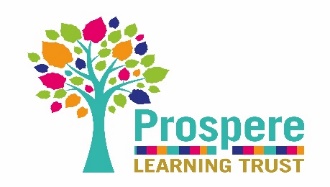 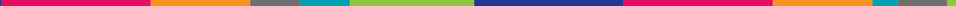 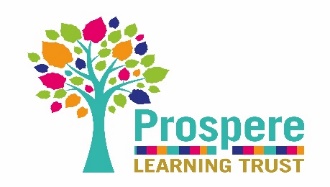 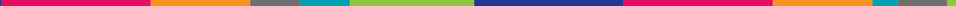 Our Behaviour Principles are aligned to our school and Trust values:WE RESPECT ONE ANOTHERWe expect mutual respect between staff, between students and between staff and students.We aim to prepare young people for adult life through teaching the rights and responsibilities of being a member of a community.WE VALUE THE WELL-BEING OF ALL STAFF AND STUDENTSWe aim to develop good self-esteem and self confidence in a positive environment.We aim for all staff and students to feel safe, supported, cared for and protected, so that we can try new things and be ourselves.We will work together to achieve an atmosphere of trust where staff and students know their viewpoints and feelings are valued.We will endeavour to promote a sense of happiness around the school; to provide a happy, safe and secure working atmosphere for all. WE EXPECT THE BESTWe believe that our expectations will lead to personal achievement and success that is a right for all.We strive to have a can-do attitude.We recognise and value the contribution of all members of the school community.WE VALUE COOPERATIVE WORKINGWe are committed to working together as a whole school so that each individual feels valued.We strive to achieve good teamwork which will support everyone within the school community.WE RECOGNISE EVERYONE IS AN INDIVIDUAL AND WE VALUE DIVERSITYWe value and respect diversity; we actively celebrate diversity within our own community.We promote and provide equal opportunities and equity of provision.We recognise that different people have different needs and we strive to meet the needs of all within the school community.WE VALUE LEARNINGWe are a learning school that recognises the right of all to lifelong learning.All members of the school community work together to ensure that learning at Prospect House is meaningful, challenging and fun.AimsThis policy aims to:Create a positive culture that promotes excellent behaviour, ensuring that all pupils have the opportunity to learn in a calm, safe and supportive environmentEstablish a whole-school approach to maintaining high standards of behaviour that reflect the values of the schoolOutline the expectations and consequences of behaviourProvide a consistent approach to behaviour management that is applied equally to all pupilsDefine what we consider to be unacceptable behaviour, including bullying and discriminationLegislation, Statutory Requirements and Statutory GuidanceThis policy is based on legislation and advice from the Department for Education (DfE) on:Behaviour and discipline in schools: advice for headteachers and school staff, 2016Behaviour in schools: advice for headteachers and school staff 2022Searching, screening and confiscation at school 2018Searching, screening and confiscation: advice for schools 2022The Equality Act 2010Keeping Children Safe in EducationExclusion from maintained schools, academies and pupil referral units in England 2017Suspension and permanent exclusion from maintained schools, academies and pupil referral units in England, including pupil movement - 2022Use of reasonable force in schoolsSupporting pupils with medical conditions at school It is also based on the Special Educational Needs and Disability (SEND) Code of Practice.Schedule 1 of the Education (Independent School Standards) Regulations 2014; paragraph 7 outlines a school’s duty to safeguard and promote the welfare of children, paragraph 9 requires the school to have a written behaviour policy and paragraph 10 requires the school to have an anti-bullying strategyDfE guidance explaining that academies should publish their behaviour policy and anti-bullying strategy This policy complies with our funding agreement and articles of association.DefinitionsSerious misbehaviour is defined as:Repeated breaches of the school rulesAny form of bullying Sexual violence, or sexual assault (intentional sexual touching without consent)Sexual harassment, meaning unwanted conduct of a sexual nature, such as:Sexual commentsPhysical behaviour like interfering with clothesOnline sexual harassment, such as unwanted sexual comments and messages (including on social media), sharing of nude or semi-nude images and/or videos, or sharing of unwanted explicit contentDestruction of school propertyTheftFightingRacist, sexist, homophobic or discriminatory behaviourBullyingBullying is defined as the repetitive, intentional harming of 1 person or group by another person or group, where the relationship involves an imbalance of power.Bullying is, therefore:Deliberately hurtfulRepeated, often over a period of timeDifficult to defend againstBullying can include:Roles and responsibilitiesThe governing boardThe governing board is responsible for monitoring this behaviour policy’s effectiveness and holding the headteacher to account for its implementation.The headteacherThe headteacher should take responsibility for implementing measures to secure acceptable standards of behaviour:Reviewing and approving this behaviour policyEnsuring that the school environment encourages positive behaviour Ensuring that staff deal effectively with poor behaviourMonitoring how staff implement this policy to ensure rewards and sanctions are applied consistently to all groups of pupilsEnsuring that all staff understand the behavioural expectations and the importance of maintaining themProviding new staff with a clear induction into the school’s behavioural culture to ensure they understand its rules and routines, and how best to support all pupils to participate fullyOffering appropriate training in behaviour management, and the impact of special educational needs and disabilities (SEND) and mental health needs on behaviour, to any staff who require it, so they can fulfil their duties set out in this policyEnsuring this policy works alongside the safeguarding policy to offer pupils both sanctions and support when necessaryEnsuring that the data from the IRIS behaviour log is reviewed regularly, to make sure that no groups of pupils are being disproportionately impacted by this policy:Recording ProceduresObservation of pupils’ behaviour and recording of significant features is a strategy used in School.  If pupils are presenting difficult or challenging behaviours, careful records are kept of any incidents. An accident Book is kept on IRIS recording any incident involving staff or pupils which results in a physical injury. All serious incidents ( those incidents involving physical intervention, use of the Calm Room or Safe Space by a student in crisis, or physical assault ) must be recorded in the appropriate section on IRIS safeguard both staff and pupils.  Serious incidents are signed off by a senior member of staff. All other incidents of a less serious nature are to be recorded also on IRIS.  All records of incidents will be regularly reviewed (and where necessary archived) by a member of SLT or the Behaviour Support Team. They shall be responsible for working with class teams to plan any action that may arise from such reviews of incidents.Following any serious incidents staff will have a debrief meeting with a senior member of staff and a record will be kept as part of the report on IRIS.  A record is kept about any concerns relating to individual children in terms of Child Protection Procedures, as part of the school’s Safeguarding function in CPOMS.  Teachers and staffStaff are responsible for:Creating a calm and safe environment for pupilsEstablishing and maintaining clear boundaries and teaching self regulationImplementing the behaviour policy consistentlyCommunicating the school’s expectations, routines, values and standards through teaching behaviour and in every interaction with pupilsModelling expected behaviour and positive relationshipsProviding a personalised approach to the specific behavioural needs of particular pupilsConsidering their own behaviour on the school culture and how they can uphold school rules and expectations Recording behaviour incidents promptly on IRISThe senior leadership team (SLT) will support staff in responding to behaviour incidents. Parents and carersParents and carers, where possible, should:Get to know the school’s behaviour policy and reinforce it at home where appropriate Support their child in adhering to the school’s behaviour policyInform the school of any changes in circumstances that may affect their child’s behaviourDiscuss any behavioural concerns with the class teacher promptlyTake part in any pastoral work following unwanted behaviour (for example: attending reviews of specific behaviour interventions)Raise any concerns about the management of behaviour with the school directly, whilst continuing to work in partnership with the schoolTake part in the life of the school and its cultureThe school will endeavour to build a positive relationship with parents and carers by keeping them informed about developments in their child's behaviour and the school’s policy, and working in collaboration with them to tackle behavioural issues.Pupils Pupils will be made aware of the following:The expected standard of behaviour they should be displaying at schoolThat they have a duty to follow the behaviour policyThe school’s key rules and routinesCode of ConductStaff, pupils and parents have worked together to produce a code of behaviour which is regularly reviewed by the behaviour support coordinator, behaviour support team, tutors and department staff. The following code of conduct is in place for all students:Walk in the corridors.Be polite to other people. Take turns and share.Take time to listen. Respect other peoples space.  Do not hurt other people.Ask for help if you need it.Give help if it is asked for. Look after our school.Listen to staff and try your best to do as you are told.Some groups have additional specific behaviour guidelines, as part of the class management strategy for that particular group.The pastoral support that is available to them to help them meet the behavioural standardsPupils will be supported to develop an understanding of the school’s behaviour policy and wider culture.Pupils will be asked to give feedback on their experience of the behaviour culture to support the evaluation, improvement and implementation of the behaviour policy.Extra support and induction will be provided for pupils who are mid-phase arrivals.School behaviour curriculumAiming for Positive Behaviour for LearningWe aim to put the emphasis on praise and reward for good behaviour. By praising and rewarding acceptable behaviour, such behaviour may then become the norm. We will avoid, where possible, giving attention to negative behaviour.We aim to involve staff and pupils in determining school and classroom rules.We aim to involve parents in supporting the development of a whole school approach to promoting personal behaviour.We aim to encourage all children to realise that they each have a part to play in the life of the school.We aim to foster a positive attitude to learning in pupils by recognising and regularly rewarding good work, good attitudes and behaviour.We aim to encourage excellence in pupils’ performance and behaviour by praising pupil achievement and attainment in all their experiences.We aim to give pupils a clear but concise statement of rewards and sanctions related to their behaviour and effort.We aim to encourage staff to adopt a consistent approach to classroom management.We aim to secure the orderly atmosphere necessary for effective teaching and learning to take place.Pupils are expected to:Behave in an orderly and self-controlled wayShow respect to members of staff and each otherIn class, make it possible for all pupils to learnMove quietly around the schoolTreat the school buildings and school property with respectWear the correct uniform at all timesAccept sanctions when givenRefrain from behaving in a way that brings the school into disrepute, including when outside school or onlineWhere appropriate and reasonable, adjustments may be made to routines within the curriculum to ensure all pupils can meet behavioural expectations in the curriculum. Mobile phonesPupils are not allowed to have mobile phones with them on-siteResponding to behaviourClassroom managementTeaching and support staff are responsible for setting the tone and context for positive behaviour within the school.They will:Create and maintain a stimulating environment that encourages pupils to be engagedPromote Zones of Regulation to support and teach the skills of self-regulation.Develop a positive relationship with pupils, which may include:Greeting pupils in the morning/at the start of lessonsEstablishing clear routinesCommunicating expectations of behaviour in the child’s preferred way, for example, visually, signing, social storiesHighlighting and promoting good behaviourConcluding the day positively and starting the next day afreshHaving a plan for dealing with low-level disruptionUsing positive reinforcementSafeguardingThe school recognises that changes in behaviour may be an indicator that a pupil is in need of help or protection.We will consider whether a pupil’s challenging behaviour may be linked to them suffering, or being likely to suffer, significant harm. Where this may be the case, we will follow our child protection and safeguarding policy, and consider whether pastoral support, an early help intervention or a referral to children’s social care is appropriate. Please refer to our child protection and safeguarding policy for more information.Responding to good behaviour Positive reinforcements and rewards will be applied clearly and fairly to reinforce the routines, expectations and norms of the school’s behaviour culture.Rewards are more important than sanctions in our behaviour policy. We believe that good behaviour should be recognised and rewarded. The staff within the Trust agree to:Recognise and highlight good behaviour as it occursEnsure that children are praised for behaving well.Explain, and importantly demonstrate, the behaviour we wish to see. We will recognise that our behaviour will influence the behaviour of the child.Encourage children to be responsible for their own good behaviour.Reward individual children and groups for behaving well.Let parents and carers know about their children’s good behaviour.Some groups and individual students in school have more formal systems of reward, targeting particular behaviours by allowing the student to gather points for good behaviour which count towards a specified reward.Responding to challenging behaviourWhen a pupil’s behaviour falls below the standard that can reasonably be expected of them, staff will respond in order to restore a calm and safe learning environment, and to prevent recurrence of misbehaviour. Staff will endeavour to create a predictable environment by always challenging behaviour that falls short of the standards, and by responding in a consistent, fair and proportionate manner, so pupils know with certainty that misbehaviour will always be addressed.De-escalation techniques can be used to help prevent further behaviour issues arising, such as the use of pre-arranged scripts and phrases. All pupils will be treated equitably under the policy, with any factors that contributed to the behavioural incident identified and taken into account.When giving behaviour sanctions, staff will also consider what support could be offered to a pupil to help them to meet behaviour standards in the future.The school may use 1 or more of the following sanctions in response to unacceptable behaviour:A quiet word from the teacher in private, sterner words to show displeasure.For a child to work apart from their group in the classroom for short periods of time.Loss of privileges.Loss of access to preferred activities (not linked with the curriculum ) Involvement of senior management and other agencies.Where any significant damage occurs students may be asked to carry out some form of ‘community service’, in an attempt to create a logical consequence to redress damage as a result of their behaviour.SuspensionPermanent exclusions, in the most serious of circumstances. When a pupil is suspended or excluded, parents must be notified “without delay” and the Local Authority notified, regardless of the length of the suspension.Personal circumstances of the pupil will be taken into account when choosing sanctions and decisions will be made on a case-by-case basis, but with regard to the impact on perceived fairness.Reasonable forceReasonable force covers a range of interventions that involve physical contact with pupils. All members of staff have a duty to use reasonable force, in the following circumstances, to prevent a pupil from:Causing disorderHurting themselves or othersDamaging propertyCommitting an offenceIncidents of reasonable force must:Always be used as a last resortBe applied using the minimum amount of force and for the minimum amount of time possibleBe used in a way that maintains the safety and dignity of all concernedNever be used as a form of punishmentBe recorded and reported to parents (see appendix 3 for a behaviour log)When considering using reasonable force, staff should, in considering the risks, carefully recognise any specific vulnerabilities of the pupil, including SEND, mental health needs or medical conditions. School has a policy that allows dangerous pupils who are an immediate risk to themselves or others to be placed in isolation/seclusion away from other pupils for a limited period.  This sanction would only be used as a last resort, is planned into a student’s BMP and is agreed across a multi-agency approach.  The use of isolation/seclusion is always used reasonably and proportionately in all cases and is only to be used when it is in the best interests of the child and other pupils and all other options have been explored, evidenced and exhausted. Any use of isolation that prevents a child from leaving a room of their own free will is only to be considered in exceptional circumstances and if it reduces the risk presented by the child to themselves and others. As per Ofsted guidance October 2021 (Positive environments where children can flourish) whether an act is called seclusion or isolation should not be our focus. Children’s experiences are what matters.On some occasions, a child may find that time on their own is a positive intervention at times of distress, but these interventions should be used sparingly, and the situation must be managed sensitively. Long-term isolation and segregation are never acceptable for children.When children are using any kind of additional equipment, such as sensory tents, weighted blankets etc we expect staff to observe them constantly for signs of distress and take prompt action to alleviate their discomfort. If children cannot easily leave equipment such as sensory rooms or tents, or staff actively discourage them from leaving, then that could become a restriction. We expect to see detailed care plans that set out how such equipment is to be used. The plans should be regularly reviewed with the child, parents and carers by an appropriately qualified person.Off-site misbehaviourSanctions may be applied where a pupil has misbehaved off-site when representing the school. This means misbehaviour when the pupil is:Taking part in any school-organised or school-related activity (e.g. school trips)Travelling to or from schoolWearing school uniformIn any other way identifiable as a pupil of our schoolSanctions may also be applied where a pupil has misbehaved off-site, at any time, whether or not the conditions above apply, if the misbehaviour:Could have repercussions for the orderly running of the schoolPoses a threat to another pupil Could adversely affect the reputation of the schoolSanctions will only be given out on school premises or elsewhere when the pupil is under the lawful control of a staff member (e.g. on a school-organised trip).Online misbehaviourThe school can issue behaviour sanctions to pupils for online misbehaviour when:It poses a threat or causes harm to another pupilIt could have repercussions for the orderly running of the schoolIt adversely affects the reputation of the schoolThe pupil is identifiable as a member of the schoolSanctions will only be given out on school premises or elsewhere when the pupil is under the lawful control of a staff member.Suspected criminal behaviourIf a pupil is suspected of criminal behaviour, the school will make an initial assessment of whether to report the incident to the police. When establishing the facts, the school will endeavour to preserve any relevant evidence to hand over to the police.If a decision is made to report the matter to the police, the headteacher will make the report.The school will not interfere with any police action taken. However, the school may continue to follow its own investigation procedure and enforce sanctions, as long as it does not conflict with police action.If a report to the police is made, the designated safeguarding lead (DSL) will make a tandem report to children’s social care, if appropriate.Zero-tolerance approach to sexual harassment and sexual violenceThe school will ensure that all incidents of sexual harassment and/or violence are met with a suitable response, and never ignored.Pupils are encouraged to report anything that makes them uncomfortable, no matter how ‘small’ they feel it might be.The school’s response will be:ProportionateConsideredSupportiveDecided on a case-by-case basisThe school has procedures in place to respond to any allegations or concerns regarding a child’s safety or wellbeing. These include clear processes for:Responding to a reportCarrying out risk assessments, where appropriate, to help determine whether to:Manage the incident internallyRefer to early helpRefer to children’s social careReport to the policePlease refer to our child protection and safeguarding policy for more informationMalicious allegationsWhere a pupil makes an allegation against a member of staff and that allegation is shown to have been deliberately invented or malicious, the school will consider whether to discipline the pupil in accordance with this policy.Where a pupil makes an allegation of sexual violence or sexual harassment against another pupil and that allegation is shown to have been deliberately invented or malicious, the school will consider whether to discipline the pupil in accordance with this policy.In all cases where an allegation is determined to be unsubstantiated, unfounded, false or malicious, the school (in collaboration with the local authority designated officer (LADO), where relevant) will consider whether the pupil who made the allegation is in need of help, or the allegation may have been a cry for help. If so, a referral to children’s social care may be appropriate.The school will also consider the pastoral needs of staff and pupils accused of misconduct.Please refer to our child protection and safeguarding policy for more information on responding to allegations of abuse against staff or other pupils.Serious sanctions Removal from classroomsIn response to serious or persistent breaches of this policy, the school may remove the pupil from the classroom for a limited time.Pupils who have been removed will continue to receive education under the supervision of a member of staff that is meaningful, but it may differ from the mainstream curriculum.Removal is a serious sanction and will only be used in response to serious misbehaviour. Staff will only remove pupils from the classroom once other behavioural strategies have been attempted, unless the behaviour is so extreme as to warrant immediate removal.Removal can be used to:Restore order if the pupil is being unreasonably disruptiveMaintain the safety of all pupilsAllow the disruptive pupil to continue their learning in a managed environmentAllow the disruptive pupil to regain calm in a safe spacePupils who have been removed from the classroom are supervised by staff.Pupils should be reintegrated into the classroom as soon as appropriate and safe to do so. The school will consider what support is needed to help a pupil successfully reintegrate into the classroom and meet the expected standards of behaviour.  Parents will be informed on the same day that their child is removed from the classroom.The school will consider an alternative approach to behaviour management for pupils who are frequently displaying challenging behaviours:Meetings with teachers/SLTUse of teaching assistantsLong term behaviour plansMulti-agency assessmentStaff will record all incidents of removal from the classroom along with details of the incident that led to the removal, and any protected characteristics of the pupil in the IRIS behaviour log.Suspension and permanent exclusionsThe school can use suspension and permanent exclusion in response to serious incidents or in response to persistent poor behaviour, which has not improved following in-school sanctions and interventions.  The decision to suspend or exclude will be made by the headteacher and only as a last resort.When a pupil is suspended or excluded, parents, social worker, local authority and virtual school heads (if applicable) must be notified “without delay”. Please refer to our exclusions policy for more information.Responding to misbehaviour from pupils with SENDRecognising the impact of SEND on behaviourThe school recognises that pupils’ behaviour may be impacted by a special educational need or disability (SEND).When incidents of challenging behaviour arise, we will consider them in relation to a pupil’s SEND, although we recognise that not every incident of challenging behaviour will be connected to their SEND. When dealing with challenging behaviour from pupils with SEND, especially where their SEND affects their behaviour, the school will balance their legal duties when making decisions about enforcing the behaviour policy. The legal duties include:Taking reasonable steps to avoid causing any substantial disadvantage to a disabled pupil caused by the school’s policies or practices (Equality Act 2010)Using our best endeavours to meet the needs of pupils with SEND (Children and Families Act 2014)If a pupil has an education, health and care (EHC) plan, the provisions set out in that plan must be secured and the school must co-operate with the local authority and other bodiesAs part of meeting these duties, the school will anticipate, as far as possible, all likely triggers of challenging behaviour, and put in place support to prevent these from occurring.Any preventative measures will take into account the specific circumstances and requirements of the pupil concerned.Adapting sanctions for pupils with SENDWhen considering a behavioural sanction for our pupils we will take into account:Whether the pupil was unable to understand the rule or instruction? Whether the pupil was unable to act differently at the time as a result of their SEND? Whether the pupil is likely to behave aggressively due to their particular SEND? If the answer to any of these questions is yes, it may be unlawful for the school to sanction the pupil for the behaviour.We will then assess if it is appropriate to use a sanction and if so, whether any reasonable adjustments need to be made to the sanction.Pupils with an education, health and care (EHC) planThe provisions set out in the EHC plan must be secured and the school will co-operate with the local authority and other bodies. If the school has a concern about the behaviour of a pupil with an EHC plan, it will make contact with the local authority to discuss the issue. If appropriate, the school may request an emergency review of the EHC plan.Supporting pupils following a sanctionFollowing a sanction, the school will consider individual strategies to help pupils to understand how self-regulate in the future and make different choices.Pupil transitionInducting incoming pupilsThe school will support incoming pupils to meet behaviour standards by offering an induction process to familiarise them with the behaviour policy and the wider school culture.Preparing outgoing pupils for transitionTo ensure a smooth transition to the next year, pupils have transition sessions with their new teacher(s). In addition, staff members hold transition meetings.To ensure behaviour is continually monitored and the right support is in place, information related to pupil behaviour issues may be transferred to relevant staff at the start of the term or year.TrainingAs part of their induction process, our staff are provided with regular training on managing behaviour, including training on:Team Teach AccreditationZones of RegulationThe needs of the pupils at the schoolHow SEND and mental health needs impact behaviourBehaviour management will also form part of continuing professional development.Monitoring arrangementsMonitoring and evaluating school behaviourThe school will collect data on the following:Behavioural incidentsAttendance, permanent exclusion and suspension Incidents of searching, screening and confiscationAnonymous surveys for staff, pupils, governors, trustees and other stakeholders on their perceptions and experiences of the school behaviour cultureThe data will be analysed as per the LGB workplan.The data will be analysed from a variety of perspectives including:At school levelBy age groupAt the level of individual members of staffBy time of day/week/termBy protected characteristicThe school will use the results of this analysis to make sure it is meeting its duties under the Equality Act 2010. If any trends or disparities between groups of pupils are identified by this analysis, the school will review its policies to tackle it.Monitoring this policyThis behaviour policy will be reviewed by the headteacher and full governing board at least annually, or more frequently, if needed, to address findings from the regular monitoring of the behaviour data (as per section 13.1). Links with other policiesThis behaviour policy is linked to the following policies:Exclusions policyChild protection and safeguarding policyPhysical Intervention policyAppendix 1: Confiscation, searches, screening             	Searching, screening and confiscation is conducted in line with the DfE’s latest guidance on searching, screening and confiscation.ConfiscationAny prohibited items found in a pupil’s possession as a result of a search will be confiscated. These items will not be returned to the pupil.We will also confiscate any item that is harmful or detrimental to school discipline. These items will be returned to pupils after discussion with senior leaders and parents, if appropriate.Searching a pupilSearches will only be carried out by a member of staff who has been authorised to do so by the headteacher, or by the headteacher themselves.Subject to the exception below, the authorised member of staff carrying out the search will be of the same sex as the pupil, and there will be another member of staff present as a witness to the search. An authorised member of staff of a different sex to the pupil can carry out a search without another member of staff as a witness if:The authorised member of staff carrying out the search reasonably believes there is risk that serious harm will be caused to a person if the search is not carried out as a matter of urgency; and In the time available, it is not reasonably practicable for the search to be carried out by a member of staff who is the same sex as the pupil; or It is not reasonably practicable for the search to be carried out in the presence of another member of staffWhen an authorised member of staff conducts a search without a witness they should immediately report this to another member of staff, and ensure a written record of the search is kept.If the authorised member of staff considers a search to be necessary, but is not required urgently, they will seek the advice of the headteacher, designated safeguarding lead (or deputy) or pastoral member of staff who may have more information about the pupil. During this time the pupil will be supervised and kept away from other pupils.A search can be carried out if the authorised member of staff has reasonable grounds for suspecting that the pupil is in possession of a prohibited item or any item identified in the school rules for which a search can be made, or if the pupil has agreed.An appropriate location for the search will be found. Where possible, this will be away from other pupils. The search will only take place on the school premises or where the member of staff has lawful control or charge of the pupil, for example on a school trip.Before carrying out a search the authorised member of staff will:Assess whether there is an urgent need for a searchAssess whether not doing the search would put other pupils or staff at riskConsider whether the search would pose a safeguarding risk to the pupilExplain to the pupil and parent why they deem a search necessaryExplain to the pupil what a search entails – e.g. I will ask you to turn out your pockets and remove your scarf using their preferred method of communication.Explain how and where the search will be carried outGive the pupil and parent the opportunity to ask questionsSeek the pupil’s and parents co-operation If the pupil and/or parent refuses to agree to a search, the member of staff will contact the headteacher / designated safeguarding lead (or deputy) to try and determine why the pupil and/or parent is refusing to comply. The authorised member of staff will then decide whether to use reasonable force to search the pupil, this may involve support from the police. Staff should be confident all other appropriate and less invasive approaches have been exhausted before involving the police. This decision will be made on a case-by-case basis, taking into consideration whether conducting the search will prevent the pupil harming themselves or others, damaging property or from causing disorder. At least two other people must be present with the child throughout the search, one of which must be an appropriate adult.An authorised member of staff may search a pupil’s outer clothing, pockets, possessions, desks or lockers.Outer clothing includes:Any item of clothing that is not worn immediately over a garment that is being worn wholly next to the skin or being worn as underwear (e.g. a jumper or jacket being worn over a t-shirt)Hats, scarves, gloves, shoes, bootsSearching pupils’ possessionsPossessions means any items that the pupil has or appears to have control of, including:DesksLockersBagsA pupil’s possessions can be searched for any item if the pupil and parent agree to the search. If the pupil and/or parent does not agree to the search, staff can still carry out a search for prohibited items and items identified in the school rules.An authorised member of staff can search a pupil’s possessions when the pupil and another member of staff are present. If there is a serious risk of harm if the search is not conducted immediately, or it is not reasonably practicable to summon another member of staff, the search can be carried out by a single authorised member of staff.Informing the designated safeguarding lead (DSL)The staff member who carried out the search should inform the DSL without delay:Of any incidents where the member of staff had reasonable grounds to suspect a pupil was in possession of a prohibited item If they believe that a search has revealed a safeguarding riskAll searches for prohibited items including incidents where no items were found, will be recorded in the school’s safeguarding system.Informing parentsParents will always be informed of any search for a prohibited item. A member of staff will tell the parents as soon as is reasonably practicable:What happenedWhat was found, if anythingWhat has been confiscated, if anythingWhat action the school has taken, including any sanctions that have been applied to their child Support after a searchIrrespective of whether any items are found as the result of any search, the school will consider whether the pupil may be suffering or likely to suffer harm and whether any specific support is needed (due to the reasons for the search, the search itself, or the outcome of the search). If this is the case, staff will follow the school’s safeguarding policy and speak to the designated safeguarding lead (DSL). The DSL will consider if pastoral support, an early help intervention or a referral to children’s social care is appropriate. Strip searchesThe authorised member of staff’s power to search outlined above does not enable them to conduct a strip search (removing more than the outer clothing) and strip searches on school premises shall only be carried out by police officers in accordance with the Police and Criminal Evidence Act 1984 (PACE) Code C.  Before calling the police into school, staff will assess and balance the risk of a potential strip search on the pupil’s mental and physical wellbeing and the risk of not recovering the suspected item.Staff will consider whether introducing the potential for a strip search through police involvement is absolutely necessary, and will always ensure that other appropriate, less invasive approaches have been exhausted first.Once the police are on school premises, the decision on whether to conduct a strip search lies solely with them. The school will advocate for the safety and wellbeing of the pupil(s) involved. Staff retain a duty of care to the pupil involved and should advocate for pupil wellbeing at all times. Communication and record-keepingWhere reasonably possible and unless there is an immediate risk of harm, staff will contact at least 1 of the pupil’s parents to inform them that the police are going to strip search the pupil before strip search takes place and ask them if they would like to come into school to act as the pupil’s appropriate adult. If the school can’t get in touch with the parents, or they aren’t able to come into school to act as the appropriate adult, a member of staff can act as the appropriate adult (see below for the role of the appropriate adult). The pupil’s parents will always be informed by a staff member once a strip search has taken place. The school will keep records of strip searches that have been conducted on school premises and monitor them for any trends that emerge.Who will be present?For any strip search that involves exposure of intimate body parts, there will be at least 2 people present other than the pupil, except in urgent cases where there is risk of serious harm to the pupil or others. One of these must be the appropriate adult, except if: The pupil explicitly states in the presence of an appropriate adult that they do not want an appropriate adult to be present during the search, and The appropriate adult agreesIf this is the case, a record will be made of the pupil’s decision and it will be signed by the appropriate adult.No more than 2 people other than the pupil and appropriate adult will be present, except in the most exceptional circumstances. The appropriate adult will: Act to safeguard the rights, entitlement and welfare of the pupilNot be a police officer or otherwise associated with the policeNot be the headteacherBe of the same sex as the pupil, unless the pupil specifically requests an adult who is not of the same sex Except for an appropriate adult of a different sex if the pupil specifically requests it, no one of a different sex will be permitted to be present and the search will not be carried out anywhere where the pupil could be seen by anyone else.Care after a strip search After any strip search, the pupil will be given appropriate support, irrespective of whether any suspected item is found. The pupil will also be given the opportunity to express their views about the strip search and the events surrounding it. As with other searches, the school will consider whether the pupil may be suffering or likely to suffer harm and whether any further specific support is needed (due to the reasons for the search, the search itself, or the outcome of the search). Staff will follow the school’s safeguarding policy and speak to the designated safeguarding lead (DSL). The DSL will consider if, in addition to pastoral support, an early help intervention or a referral to children’s social care is appropriate. Any pupil(s) who have been strip searched more than once and/or groups of pupils who may be more likely to be subject to strip searching will be given particular consideration, and staff will consider any preventative approaches that can be takenAppendix 2: letters to parents about pupil behaviour - templatesFirst behaviour letterDear parent, Recently, your child _____________________________ has not been behaving as well in school as they could. It is important that your child understands the need to follow our behaviour curriculum, which is set out in the behaviour policy. I would appreciate it if you could discuss their behaviour with them. If your child’s behaviour does not improve, I will contact you again and suggest that we meet to discuss how we can work together. However, at this stage I am confident that a reminder of how to behave appropriately will be sufficient.Yours sincerely, Class teacher name: _________________________________________________________Class teacher signature: ______________________________________________________Date: ________________________-------------------------------------------------------------------------------------------------------------------------------Behaviour letter – return slipPlease return this slip to school to confirm you have received this letter. Thank you. Name of child: _____________________________________________________________Parent name: ______________________________________________________________Parent signature: ___________________________________________________________Date: ________________________Second behaviour letterDear parent, Following my previous letter regarding the behaviour of ________________________, I am sorry to say that they are still struggling to adhere to our behaviour curriculum, which is set out in our behaviour policy.I would appreciate it if you could arrange to meet me after school so we can discuss a way forward.Yours sincerely, Class teacher name: _________________________________________________________Class teacher signature: ______________________________________________________Date: ______________________Third behaviour letterDear parent, I am sorry to report that, despite meeting and putting additional support measures in place, _______________________ has continued to behaviour in a manner that disrupts their learning and the learning of others._________________________ would now benefit from a more structured approach and perhaps some additional support from other agencies, to help improve their behaviour in school.I would be grateful if you could attend a meeting with the headteacher, and myself, to discuss how we can best support your child in improving their behaviour.Yours sincerely, Class teacher name: _______________________________________________________Class teacher signature: ____________________________________________________Date: _______________________Document ControlDocument ControlTitle:Behaviour Policy and Statement of Behaviour PrinciplesDate:September 2024Supersedes:September 2022Amendments:Set out the disciplinary sanctions to be used when a pupil “misbehaves” ​– revised as positive reinforcement for special schoolsThese areas have been revised- new additions to policy.Academies must also have a written anti-bullying strategy.Roles and responsibilities of staff and governors now includedStaff induction, development and supportPupil transitionChild on child abusesearchesLiaison with parents and other agenciesMalicious allegationsLegal dutiesRelated Policies/Guidance:Behaviour and discipline in schools: advice for headteachers and school staff, 2016Behaviour in schools: advice for headteachers and school staff 2022Searching, screening and confiscation at school 2018Searching, screening and confiscation: advice for schools 2022The Equality Act 2010Keeping Children Safe in EducationExclusion from maintained schools, academies and pupil referral units in England 2017Suspension and permanent exclusion from maintained schools, academies and pupil referral units in England, including pupil movement - 2022Use of reasonable force in schoolsSupporting pupils with medical conditions at schoolAnti bullying policyExclusions policyChild protection and safeguarding policyPhysical Intervention policySEND PolicyReview:September 2024Author:Tracy GallierDate adopted by LGB:Sept 2022TYPE OF BULLYINGDEFINITIONEmotionalBeing unfriendly, excluding, tormentingPhysicalHitting, kicking, pushing, taking another’s belongings, any use of violencePrejudice-based and discriminatory, including:RacialFaith-basedGendered (sexist)Homophobic/biphobicTransphobicDisability-basedTaunts, gestures, graffiti or physical abuse focused on a particular characteristic (e.g. gender, race, sexuality)SexualExplicit sexual remarks, display of sexual material, sexual gestures, unwanted physical attention, comments about sexual reputation or performance, or inappropriate touchingDirect or indirect verbalName-calling, sarcasm, spreading rumours, teasingCyber-bullyingBullying that takes place online, such as through social networking sites, messaging apps or gaming sites 